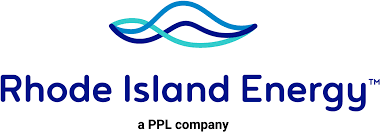 Si necesita ayuda, para pagar sus facturas, tenemos programas que pueden hacer las cosas un poco más fáciles. Venga y reúnase con un Asistente al Consumidor de RI ENERGY 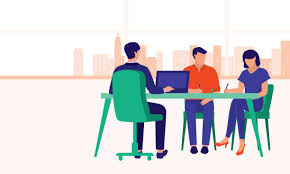 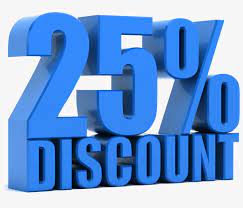 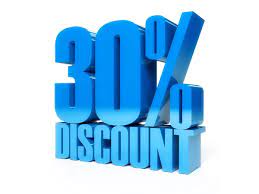                                   * Usted está seguro de que está recibiendo el descuento que le                                    corresponde en su factura de gas y electricidad? Traiga su tarjeta de                                    Medicaid y/o SNAP para calificar por la tarifa de descuento del 25% o 30%.                                 * Usted puede reunirse con un Asistente al Consumidor de RI Energy para                                    revisar sus cuentas y verificar, cual plan de pago se ajusta a sus                                                  necesidades.                                * Pregunte por el plan de Pago del Perdón o Gestión de Mora.                                                       * Pregunte por la Protección por niños menores de 2 años y dificultad                                     Financiera, protección para Envejecientes y protección por                                    dificultades Medicas. Días:  Tercer Martes de cada mes.Hora: 9:00am- 1:00pm Lugar: BVCAP, 32 Goff Ave., Pawtucket, RI, 02960  Asistente al Consumidor: Sulman Pino BrandCorreo Electrónico: sdpinobrand@rienergy.comLínea de Asistencia al Consumidor: 1-855-743-1101                                                                 “TRAIGA SU TARJETA DE MEDICAID Y SNAP PARA INCLUIR EL DESCUENTO DE TARIFA”